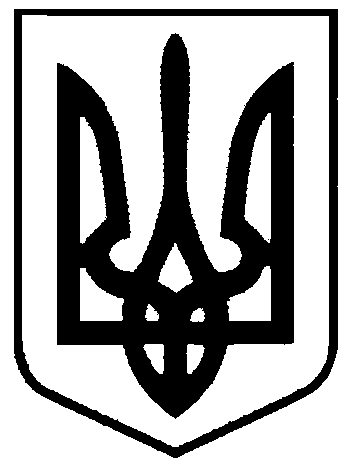 СВАТІВСЬКА МІСЬКА РАДАСЬОМОГО СКЛИКАННЯДЕВ’ЯТНАДЦЯТА   СЕСІЯРІШЕННЯвід                                       2017 р.      м. Сватове                                           №19/_____«Про присвоєння нових адрес земельним ділянкам на яких розташовані гаражі по вул. Ново-Старобільська м Сватове»    Розглянувши звернення  власників житлових будинків по вул. Ново-Старобільська м.Сватове з проханням присвоїти нові адреси земельним ділянкам  на яких розташовані гаражі по вул.Ново- Старобільська м.Сватове в зв’язку з тим, що при реєстрації права власності на земельні ділянки на яких розташовані вищевказані гаражі  воно було помилково зареєстровано за адресами існуючих житлових будинків, з метою виправлення технічної помилки та усунення порушень законодавства України,  керуючись ст. 25,26 Закону України «Про місцеве самоврядування в Україні», Сватівська міська рада ВИРІШИЛА:Присвоїти нові адреси земельним ділянкам на яких розташовані гаражі по вул.Ново-Старобільська м.Сватове згідно переліку в додатку №1 даного рішення.Зобов’язати власників земельних ділянок на яких розташовані гаражі по вул.Ново-Старобільська м.Сватове звернутися з відповідною заявою до суб’єкта, який здійснює повноваження у сфері державної реєстрації прав для реєстрації права власності на належні їм земельні ділянки по  вул. Ново-Старобільська м.Сватове на підставі даного рішення і інших правовстановлюючих документів.     3.   Контроль      за        виконанням       даного      рішення      покласти      на     постійну депутатську  комісію міської ради з питань власності, транспорту, зв’язку, торгівельно-побутового обслуговування населення та зайнятості населення. Сватівський міський голова 				                              Є.В.Рибалко                                                                                                                                 Додаток №1                                                                                                      до рішення 19-ї сесії                                                                                                 Сватівської міської  ради                                                                                          №19/__   від  «___»______2017р.Перелік земельних ділянок на яких розташовані гаражіпо вул. Ново-Старобільська м. Сватове та  яким присвоюються нові адреси№з/пСтара адреса земельної ділянки для розміщення та обслуговування гаражу  Нова адреса земельної ділянки для розміщення та обслуговування гаражу  П.І.Б. власника земельної ділянки та розміщеного на ній гаражу Прим.1м. Сватове, вул. Ново-Старобільська,2м. Сватове, вул. Ново-Старобільська,2ГШиянова Любов Іванівна2м. Сватове, вул. Ново-Старобільська,3м. Сватове, вул. Ново-Старобільська,3ГПанчекнко Юрій Костянтинович3м. Сватове, вул. Ново-Старобільська,4м. Сватове, вул. Ново-Старобільська,4ГПанчекнко Юрій Костянтинович4м. Сватове, вул. Ново-Старобільська,8м. Сватове, вул. Ново-Старобільська,8ГІщук Людвіг Васильович5м. Сватове, вул. Ново-Старобільська,11м. Сватове, вул. Ново-Старобільська, 11ГРепа Ірина Костянтинівна6м. Сватове, вул. Ново-Старобільська,12м. Сватове, вул. Ново-Старобільська,12ГКлимаш Миколайович7м. Сватове, вул. Ново-Старобільська,15м. Сватове, вул. Ново-Старобільська,15ГКузьменко Сергій Анатолійович8м. Сватове, вул. Ново-Старобільська,16м. Сватове, вул. Ново-Старобільська,16ГЛяхова Світлана Олександрівна9м. Сватове, вул. Ново-Старобільська 18м. Сватове, вул. Ново-Старобільська,18ГВеретенніков Микола Максимович10м. Сватове, вул. Ново-Старобільська,24м. Сватове, вул. Ново-Старобільська,24ГЗінченко Світлана Вікеторівна11м. Сватове, вул. Ново-Старобільська , 25м. Сватове, вул. Ново-Старобільська,25ГБілоцерківська Світлана Володимирівна12м. Сватове, вул. Ново-Старобільська ,27м. Сватове, вул. Ново-Старобільська,27ГЦимбал Ігор Олексійович13м. Сватове, вул. Ново-Старобільська ,30м. Сватове, вул. Ново-Старобільська,30ГЯрошенко Сергій Васильович14м. Сватове, вул. Ново-Старобільська ,33м. Сватове, вул. Ново-Старобільська,33ГЧекарева Олександра Іванівна15м. Сватове, вул. Ново-Старобільська ,37м. Сватове, вул. Ново-Старобільська,37ГШевченко Олексій АнатолійовичШевченко Ольга Сергіївна